UJI AKTIVITAS ANTIOKSIDAN PADA TEH HERBAL SEREH (Cymbopogon citratus (DC). Stapf) MENGGUNAKAN METODE DPPH (1,1-diphenyl-2-picrylhydrazyl)SKRIPSIOLEH:SISWATINPM. 202114120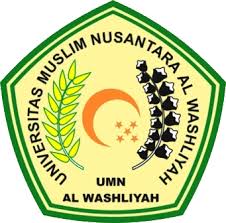 PROGRAM STUDI SARJANA FARMASIFAKULTAS FARMASIUNIVERSITAS MUSLIM NUSANTARA AL-WASHLIYAHMEDAN2022UJI AKTIVITAS ANTIOKSIDAN PADA TEH HERBAL SEREH (Cymbopogon citratus (DC). Stapf) MENGGUNAKAN METODE DPPH (1,1-diphenyl-2-picrylhydrazyl) SKRIPSIDiajukan untuk melengkapi dan memenuhi syarat-syarat untuk memperoleh Gelar       Sarjana Farmasi pada Program Studi Sarjana Farmasi Fakultas Farmasi               Universitas Muslim Nusantara Al WashliyahOLEH:SISWATINPM. 202114120PROGRAM STUDI SARJANA FARMASIFAKULTAS FARMASIUNIVERSITAS MUSLIM NUSANTARA AL-WASHLIYAHMEDAN2022